Anmeldung für Mietinteressenten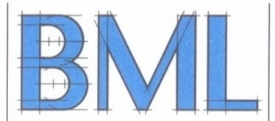 Dem Anmeldeformular je Person ein aktueller Betreibungsauszug beilegen.MietobjektAdresse __________________________________________	Bezugstermin ________________Wohnungsgrösse___________________________________	Mietzins Mt. / CHF ____________Wohnungs Nr. __________Stockwerk ___________________	NK Mt. / CHF ________________									Depot CHF  __________________Garage/EHP	 ja    nein	CHF __________________	Kontrollschild ________________Personalien			1. Person			2. PersonName				______________________	___________________________Vorname				______________________	___________________________Adresse				______________________	___________________________PLZ / Ort				______________________	___________________________Telefon				______________________	___________________________E-Mail				______________________	___________________________Geburtsdatum			______________________	___________________________Zivilstand				______________________	___________________________Beruf				______________________	___________________________Arbeitgeber / Ort			______________________	___________________________Jahreseinkommen	netto		______________________	___________________________Arbeitspensum in %		______________________	___________________________bisheriger Mietzins			______________________	___________________________Seit wann wohnen sie	an obiger Adresse			______________________	___________________________Grund des Wechsels		______________________	___________________________weitere Personen imHaushalt				______________________	___________________________Diverse AngabenHalten Sie Haustiere		 ja   nein			welche _____________________Spielen Sie ein Instrument		 ja   nein			welche _____________________Raucher				 ja   nein		      Anschluss  Swisscom   CablecomReferenzen								andere______________________Arbeitgeber				___________________________________________________Kontaktperson			______________________	Telefon _____________________bisheriger Vermieter		___________________________________________________Kontaktperson			______________________	Telefon _____________________Namensschild BestellungOrt / Datum								Unterschrift____________________						___________________________senden an: BML, c/o Daniel Meyer, Schwandenallee 10a, 6047 Kastanienbaumper e-mail: sekretariat@bml-luzern.ch